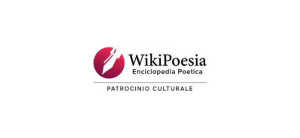 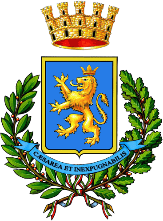 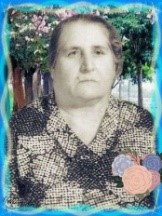 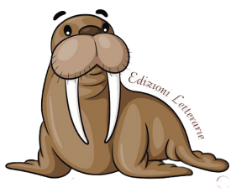 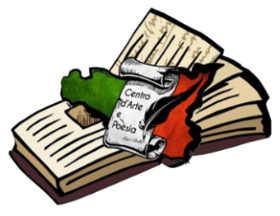 6° Premio Nazionale Letterario “Francesca Spampinato” 2023“Poesie sotto l’albero” – È sempre Natale(Cosa vorresti trovare sotto l’albero, cosa è per te il Natale, e il suo aspetto religioso).Con il Patrocinio morale di WiKipoesia e del Comune di Carlentini (SR).Regolamento:Articolo 1L’Associazione Culturale Centro d’Arte e Poesia “Luigi Bulla” sita in Via Luigi Negrelli, 71 Sc/B – 95123 – Catania – Tel. 095 533358 – 333 5047750, indice la sesta edizione del Premio Nazionale di Poesia “Francesca Spampinato” 2023 – “Poesie sotto l’albero” – È sempre natale – (cosa vorresti trovare sotto l’albero, cosa è per te il Natale, e il suo aspetto religioso).Articolo 2Il concorso è aperto a tutti i Cittadini Italiani e residenti all’estero.Articolo 3LE SEZIONI:Il concorso è in lingua Italiana e dialettale e si Articola nelle seguenti sezioni:Sez. A: Poesia inedita in lingua Italiana, riservata a chi ha compiuto 18 anni, sul Tema - “Poesie sotto l’albero” – È sempre natale – (cosa vorresti trovare sotto l’albero, cosa è per te il Natale, e il suo aspetto religioso), si lascia ampia libertà di interpretazione ed elaborazione del tema indicato.Sez. B: Poesia inedita ed edita dialettale (fornire la traduzione), riservata a chi ha compiuto 18 anni, sul Tema - “Poesie sotto l’albero” – È sempre natale – (cosa vorresti trovare sotto l’albero, cosa è per te il Natale, e il suo aspetto religioso), si lascia ampia libertà di interpretazione ed elaborazione del tema indicato e/o tema libero.Sez. C: Poesia edita ed inedita in lingua Italiana o dialettale (fornire la traduzione) a tema libero, riservata a chi ha compiuto 18 anni.Sez. D: Poesia Religiosa Inedita o Edita (purché non abbia partecipato ai concorsi promossi dal Centro d’Arte e Poesia “Luigi Bulla”), riservata alle persone di tutte le età (minorenni e maggiorenni), può essere redatta sia in lingua Italiana che in Dialettale (in questo caso bisogna allegare la traduzione).Sez. E: Lettera a Gesù Bambino (max 2 pag. A4).Articolo 4MODALITA’ DI PARTECIPAZIONE:A tutte e sei le Sezioni è possibile partecipare con un massimo di tre poesie: non vi sono restrizioni di versi, o battiture.Le poesie esclusivamente per coloro che sono sprovvisti di pc, dovranno essere inviate in numero di 6 copie – delle quali cinque anonime ed una firmata, in busta chiusa, insieme alla scheda di partecipazione debitamente compilata e la ricevuta o fotocopia della ricevuta del versamento della quota di partecipazione, all’interno di un unico plico, al seguente indirizzo:Associazione Culturale Centro di Ricerca, d’Arte e Poesia “Luigi Bulla” Via: Luigi Negrelli, 71 Sc/B – 95123 - Catania.Scrivere sul plico la Sezione di riferimento; saranno accettati esclusivamente i testi battuti a macchina o tramite tastiera.I testi potranno essere spediti anche mediante posta elettronica all’indirizzo:centroartepoesia@libero.it, tale mail deve avere come oggetto la Sezione di riferimento.Le composizioni dovranno essere allegate in un file, in formato word (doc. docx); i gentilissimi concorrenti sono pregati di attenzionare la correttezza formale ed ortografica dei testi inviati.Gli elaborati di tutte le sezioni dovranno essere inviati entro e non oltre il 20 dicembre 2023, faranno fede la data del timbro postale e quella di ricezione della posta elettronica. L’assenza dell’invio della e – mail, i file diversi da quelli richiesti o del cartaceo che contengono l’opera da far partecipare, o ignorare anche solo un Articolo del regolamento, determinerà l’esclusione dal concorso.In nessun caso sarà restituita la quota di partecipazione.I partecipanti insieme agli elaborati, la scheda di partecipazione e la copia del versamento, dovranno inviare alla e-mail foto personale in formato jpg, e una breve biografia perché a prescindere dalle classifiche verrà realizzata un’antologia del premio (senza obbligo di acquisto) dove verranno pubblicate tutti i concorrenti e le opere partecipanti.Informative sulla Privacy:Le utenze e gli indirizzi e – mail o cartacei che saranno comunicati alla Segreteria verranno utilizzati solo per le comunicazioni legate prettamente al concorso o ad altre iniziative dell’Associazione.I dati verranno trattati nel rispetto del Decreto legislativo 30 giugno 2003,n° 196 “codice in materia di protezione dei dati personali”.Articolo 5LE QUOTE DI PARTECIPAZIONE:Le Sezioni sono cinque: A, B, C, D, E.A) Per ognuna di esse si potrà partecipare con un massimo di 3 opere; Il Costo per singola sezione è di €. 10.Si dovrà versare:ESEMPIO:Da versare per mezzo Poste Pay numero: 5333 – 1711 – 2001 – 2972. Intestata al Presidente dell’Associazione BULLA LUIGI Codice Fiscale:BLL LGU 78 A 22 C351E – Nella causale scrivere il nome la/e Sezione/i, e ladicitura “Partecipazione Concorso “Poesie sotto l’albero” – È sempre natale.Bonifico Bancario intestato a Bulla Luigi - UNICREDIT S.P.A. FILIALE DI PIAZZA RAFFAELLO – LENTINI (SR)IBAN: IT11D0200884722000105043610,nella causale scrivere il nome la/e Sezione/i, e la dicitura “Partecipazione al 6° Concorso “Poesie sotto l’albero” – È sempre natale.Articolo 6LA VALUTAZIONETutte le opere saranno sottoposte al giudizio di una Giuria, presieduta dal Presidente Alessandro Giovanni Bulla (Vice Presidente del Centro d’Arte e Poesia) e da altri giurati che vi informeremo in seguito…La Giuria determinerà una classifica basandosi sulla propria sensibilità artistica ed umana, in considerazione della qualità dello scritto, dei valori, dei contenuti, della forma espressiva e delle emozioni suscitate. Il giudizio della Giuria sarà inappellabile e insindacabile.Articolo 7LA PREMIAZIONELa data della cerimonia di premiazione si terrà Sabato 27 Gennaio 2024 – alle ore 16,30 – Presso la Sala Jolanda D’Aragona dell’NH hotel Parco degli Aragonesi – Viale Kennedy – Playa – Catania.  (salvo provvedimenti restrittivi Ministeriali collegati all’emergenza sanitaria COVID – 19).L’esito del concorso, ogni sua informazione e i nomi dei vincitori finalisti, saranno a disposizione e resi noti sul profilo Facebook dell’Associazione: www.facebook.com/centrodarte.poesia .Gli Autori che saranno premiati e finalisti tutti saranno avvisati personalmente in anticipo.I primi tre classificati di ogni Sezione saranno cosi premiati:1° Class. Trofeo e Diploma d’Onore;2° Class. Targa e Diploma d’Onore;3° Class. Medaglia e Diploma d’Onore.Dal quarto all’ottavo posto, menzione d’Onore personalizzata con lode alla creatività. I premi saranno consegnati personalmente ai vincitori.Tutti i partecipanti anche se non classificati riceveranno un attestato di partecipazione ed una medaglia ricordo (se presenti alla premiazione).Qualora i vincitori fossero impossibilitati a presenziare, il premio verrà spedito addebitando all’Autore il costo delle spese di spedizione.I partecipanti residenti in Sicilia se privi di un valido motivo per non presenziare perderanno il diritto al premio.Articolo 8L’Associazione Culturale Centro D’arte e Poesia “Luigi Bulla”, si riserva di realizzare un’Antologia con le opere presentate al concorso, ritenute meritevoli di pubblicazione.Con la partecipazione al concorso ogni Autore acconsente alla divulgazione delle proprie opere da parte degli organizzatori, senza avere nulla a che pretendere e rinunciando a qualsiasi pretesa economica.L’Autore ne conserverà comunque la proprietà letteraria.Le opere inviate per il concorso non saranno restituite. Ogni Autore, per il fatto stesso di partecipare al Premio, dichiara la paternità e la proprietà intellettuale e creativa delle opere inviate; dichiara altresì, di averne la piena disponibilità e che l’opera non è sottoposta ad alcun vincolo editoriale.L’organizzazione non risponde di eventuali operazioni di plagio da parte di terzi.I partecipanti residenti in Sicilia se privi di un valido motivo per non presenziare perderanno il diritto al premio.Articolo 9Le eventuali spese di viaggio, vitto e alloggio sono a carico dei partecipanti.Per qualsiasi informazione il Presidente dell’Associazione Culturale Centro di Ricerca, d’Arte e Poesia “Luigi Bulla” resterà a vostra disposizione tramite i seguenti contatti:Tel. 095 533358 – 333/5047750 – E- Mail: centroartepoesia@libero.it Web: www.centroartepoesia.it –Facebook: www.facebook.com/centrodarte.poesia .Buon Lavoro! Il Presidente                                              Luigi Bulla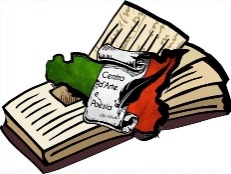 ASSOCIAZIONE CULTURALE CENTRO DI RICERCA, D’ARTE E POESIA “LUIGI BULLA”Via: Luigi Negrelli, 71 – Sc/B – 95123 – Catania  Tel. 095 533358 – 333 5047750Mail: centroartepoesia@libero.it – Web: www.centroartepoesia.it.SCHEDA DI PARTECIPAZIONE – POESIE SOTTO L’ALBERO, È SEMPRE NATALE – “FRANCESCA SPAMPINATO”SEZIONI DI PARTECIPAZIONE:TITOLO DELLE OPERE PRESENTATE:Dichiaro che le opere inviate sono frutto del mio ingegno.Dichiaro di accettare tutte le norme e le disposizioni contenute nel regolamento del concorso, di cui ho preso visione, senza alcuna condizione o riserva. Autorizzo il Centro di Ricerca d’Arte e Poesia “Luigi Bulla” al trattamento dei miei dati personali per le attività connesse allo svolgimento della manifestazione (D. lgs n. 196 del 30 giugno 2003- “Tutela delle persone rispetto al trattamento dei dati personali).DATA_____/______/________                                                 FIRMA____________________________Sez. ACon Un’opera Con Due opereCon Tre Opere Tot. €. 10,00Sez. BCon Un’opera Con Due opere Con Tre Opere Tot. €. 10,00Sez. CCon Un’opera Con Due opere Con Tre Opere Tot. €. 10,00Sez. DCon Un’opera Con Due opere Con Tre Opere Tot. €. 10,00Sez. ECon Un’opera Con Due opere Con Tre Opere Tot. €. 10,00COGNOMENOMEDATA DI NASCITAINDIRIZZO:CAPCITTA’TELMAIL:ABCDESEZ. APRIMA OPERA SECONDA OPERATERZA OPERASEZ. B PRIMA OPERASECONDA OPERATERZA OPERASEZ. C PRIMA OPERASECONDA OPERATERZA OPERASEZ. D PRIMA OPERASECONDA OPERATERZA OPERASEZ. E PRIMA OPERASECONDA OPERATERZA OPERA  PRENOTO UNA COPIA DELL’ANTOLOGIA DI €. 15.00 